Outil d’évaluation – Hélder Câmara et le respect de la dignité humaine (pp. 8-9 de l’album)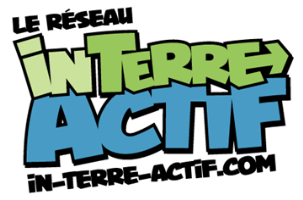 Trouve les réponses aux questions suivantes dans le texte :Comment a-t-on nommé l’opération mise sur pied par Hélder Câmara pour aider les sinistrés des inondations de Recife qui, au fil du temps, est devenue un mouvement global pour l’élimination de la misère?____________________________________________________________________________________________Pourquoi Dom Hélder a-t-il fondé deux organisations syndicales dans la ville de Fortaleza?____________________________________________________________________________________________Au Canada, environ 3 millions de personnes vivent en situation de pauvreté. Quel pourcentage de la population ce chiffre représente-t-il?____________________________________________________________________________________________Quelles sont les valeurs prônées par l’Instituto Dom Hélder Câmara?____________________________________________________________________________________________Depuis combien d’année la « Foire de la Providence » existe-t-elle à Rio de Janeiro?____________________________________________________________________________________________Décris, dans tes mots, ce à quoi correspond un « niveau de vie décent ».____________________________________________________________________________________________Complète les phrases :Au Brésil, le taux d’extrême pauvreté a été réduit de moitié entre les années…____________________________________________________________________________________________La Déclaration universelle des droits de l’homme reconnait et protège l’idée que…____________________________________________________________________________________________La « Croisade São Sebastião » était une démarche visant à relocaliser les habitants des favelas de Rio de Janeiro dans… ____________________________________________________________________________________________Alors qu’il est âgé de 22 ans, Hélder Câmara…____________________________________________________________________________________________Donne ton avis :Nomme 3 organismes de ta ville ou de ta communauté qui posent des actions afin de garantir un niveau de vie décent au plus grand nombre de gens possible.______________________________________________________________________________________________________________________________________________________________________________________________________________________________________________________________________________________________________________________________________________________________________________________________________